Проект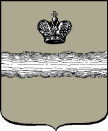 Российская ФедерацияГородская Дума города Калуги                     РЕШЕНИЕот		                                                                                                                  № Об установке мемориальной доскиНа основании пункта 32 части 1 статьи 24 Устава муниципального образования «Город Калуга», в соответствии с постановлением Городской Думы г.Калуги от 09.09.1997 № 148 «О наименовании улиц в муниципальном образовании «Город Калуга», с учетом протокола комиссии по наименованию улиц в муниципальном образовании «Город Калуга» от 11.03.2024 № 1 Городская Дума города Калуги                                                                       РЕШИЛА:1. Одобрить установку мемориальной доски в целях увековечения памяти
Дулиды Егора Васильевича, героически погибшего при исполнении воинского долга в ходе проведения Специальной Военной Операции, на фасаде муниципального бюджетного учреждения дополнительного образования «Спортивная школа «Энергия» города Калуги по адресу: г.Калуга, ул.Салтыкова-Щедрина, д.129.2. Настоящее решение вступает в силу с момента его обнародования.3. Контроль за исполнением настоящего решения возложить на комитет Городской Думы города Калуги по территориальному развитию города и городскому хозяйству (Борсук В.В.).Глава городского самоуправлениягорода Калуги							                     	 Ю.Е.МоисеевЮридическое заключение: проект решения требований  действующего  законодательства не нарушает.___________________________________«__»_____________20__г.